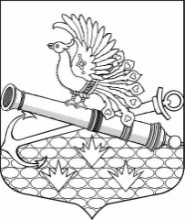 ГЛАВА ВНУТРИГОРОДСКОГО МУНИЦИПАЛЬНОГО ОБРАЗОВАНИЯСАНКТ-ПЕТЕРБУРГА МУНИЦИПАЛЬНЫЙ ОКРУГ ОБУХОВСКИЙПЯТЫЙ СОЗЫВ2-й Рабфаковский переулок, дом 2, Санкт-Петербург, 192012, тел. (факс) 368-49-45http://мообуховский.рф    E-mail: info@moobuhovskiy.ru  РАСПОРЯЖЕНИЕ  от «     »  _________  2018 года                                                                                                    ПроектСанкт-Петербург «О внесении изменений в Порядок применения взысканий за совершение коррупционных правонарушений»ОБЯЗЫВАЮ: 1. Внести изменения в Распоряжение главы муниципального образования Санкт-Петербурга муниципальный округ Обуховский от 26.10.2018 № 27/01-09 «О порядке применения взысканий за совершение коррупционных правонарушений» (далее – Распоряжение) исключив абзацы второй и третий подпункта 2 пункта 2 приложения к Распоряжению.2. Настоящее распоряжение вступает в силу на следующий день после его официального опубликования.Глава муниципального образования,исполняющий полномочия председателя муниципального совета                                                                                                         В.В.Топор 